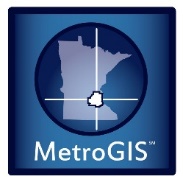 MetroGIS Coordinating Committee: Meeting AgendaWednesday, September 16, 2020, 2:00 – 4:00 pmWebex (see meeting invite for call-in info)Contact Mark Kotz if you do not have the meeting invite.Meeting Agenda1) 	Call to Order (Dahl)2) 	Approve Agenda (Dahl)3) 	Approve Minutes from last meeting (November 14, 2019) (Dahl)Minutes from 11/14/19 meeting are here (top right: www.metrogis.org)4)	Update on MetroGIS Coordinator Position (Kotz)5)	Election of CC Chair and Vice Chair6)	New Higher Education Rep to Coordinating Committee (Dahl)	Pete Wiringa (U Spatial) letter of interest to replace Len Kne7)	Metro Conservation Network (Richardson)8)	Proposal to Change Parcel Collection and Aggregation Workflows (Hoekenga)9)	Break10)	Approval of 2020 MetroGIS Work Plan (Dahl)The Committee selected its priority projects at the November 14, 2019 meeting.  	Draft Plan was created from there recommendations and posted on the metrogis.org website on November 18. Committee needs to review/edit (if needed) and approve the plan.11)	MetroGIS Work Plan Projects – Brief Updates (Dahl, others)12)	GAC Updates (Kotz, others)13)	Announcements or Other Business (Dahl, others)AdjournAgenda Item 8.Parcel Collection and Aggregation ProposalSummaryMet Council is proposing to update the parcel collection, validation and aggregation workflow to a similar process used by road centerlines and address points.  This will help work toward the goal of creating a consistent sustainable process for all collected datasets and allow counties to more directly address data quality issues.New WorkflowContinue to solicit parcel and municipal boundary updates quarterlyFollow-up with counties only to ensure update has been postedEliminate parcel attribute documentDiscontinue manual data quality checks. Examples include:Record checks comparing new with previous quarters (Is all the data included?)Duplicate PINs not associated with N_Standard valueAttribute completeness between quarters (Is information missing that was included in the previous quarter?)Targeted attribute quality checks – such as, are the Tax Year and Market Value year fields populated correctly?Forward or direct all data questions to County contactsImplementationCouncil will follow-up this fall with technical recommendations but may include:Standardizing file formats for postingAdding additional QA/QC validationsContinuing to include municipal boundary updatesGoal would be to implement new workflow April 2021